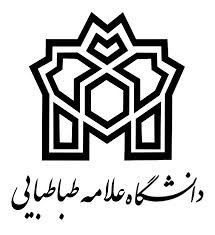 درخواست انصراف از پذیرش در مقطع دکتری بدون آزمون دانشگاه علامه طباطبائیاینجانب .............................................. فرزند ................................ تاریخ تولد ........................ شماره ملی ............................................. سریال شناسنامه..................... صادره از .......................... پذیرفته شده رشته .................................. گرایش............................. مقطع دکتری بدون آزمون دانشگاه علامه طباطبائی برای سال تحصیلی 1404-1403، بدین وسیله انصراف قطعی خود از پذیرش در این دانشگاه را اعلام می‌دارم. تعهدنامه: اینجانب با آگاهی کامل از اینکه در صورت انصراف، به هیچ وجه امکان بازگشت مجدد و ثبت‌نام در رشته مذکور از طریق استعداد درخشان را نداشته و نمی‌توانم از هیچ گونه مزایای مادی و معنوی آن استفاده کنم، فرم را تکمیل می‌نمایم.* تذکرمهم در خصوص بازه زمانی انصراف: * مهلت نهایی انصراف برای  پذیرفته‌شدگان حداکثر تا تاریخ 31/05/1403 است. فرم انصراف باید تکمیل و در سامانه آزمون بارگذاری شود.* علت انصراف (الزامی):امضاءتاریخ......................................................................................................................................................................................................................................این فرم توسط شخص داوطلب (به صورت تایپ شده) تکمیل و پس از اسکن کارت ملی در قسمت مربوطه و درج امضاء و اثر انگشت؛ بارگذاری می‌شود.ردیفعلتنام دانشگاه و رشته مورد نظر1قبولی در دانشگاه دیگر2قبولی در رشته دیگر3تمایل به پذیرش از طریق کنکور سراسری4سایر موارد